Vision, Mission and ObjectivesSeeking to build on the valuable experiences gained, ideas explored and knowledge acquired as participants in the many and varied exchange programs sponsored by the United States and, further, by way of making a meaningful contribution to Ireland and its people and developing the warm and extensive links that exist between Ireland and the United States, the Ireland United States Alumni Association hereby sets forth its vision and mission for the future:Vision Statement:The Ireland United States Alumni Association aims to be the pre-eminent network in Ireland for advocating and promoting the positive contribution of strong Ireland-United States social, economic and cultural relations.Mission Statement:By means of establishing a vibrant, sustainable, influential and giving community of alumni, the mission of the Ireland United States Alumni Association is to mobilise and utilise the power, talents, experience and leadership of its alumni in order to make a beneficial contribution to Ireland as a whole. It seeks, in particular, to do this through a number of specific objectives.Objectives:Recognising that members are both self-interested (e.g., networking) and altruistic (e.g., looking to give something back), the Association’s objectives are to:Celebrate, promote and champion the mutuality of the Ireland-United States relationship.Provide opportunities to contribute to Irish society.Provide a link between alumni and the United States Embassy.Secure the active participation of alumni.Foster a sense of belonging to the Association.ChallengesA major challenge confronting the new Board, office holders and members is to continue the work of the interim Board in building a strong, dynamic and representative alumni association. In this regard, it is of particular importance that members and prospective members are made fully aware of both the Association’s objectives and what the Association has to offer them.Alumni come from a diverse range of established programmes, some of which already have a strong and developed relationship with their alumni. This presents a challenge in that the Association needs to establish a bond with all of its alumni, while at the same time recognising the attachment alumni may have to specific programmes. In conveying what the Association is capable of offering, therefore, the Board must convey, in clear terms, the value and strength in having an association that transcends specific programmes, thus meeting the needs of a diverse membership, while also recognising the common bond of the Ireland-United States connection.The funding of the Association’s activities constitutes another challenge. In the main, this stems from a core objective of the Association to organise a prestigious programme of high quality events. The costs associated with mounting such a programme are unlikely to be met out of members’ dues alone, nor would it be advisable to seek to defray costs by charging for attending events (although some exceptions, such as the annual Conference and Alumni Congress, may apply). This suggests that sponsorship will have to be sought, which, in turn, may have a bearing on the content of any programme of events.strategic planThe Strategic Plan 2012-14 (inclusive) represents a three-year rolling plan, which will be reviewed and revised at the end of each calendar year to inform the next three-year outlook.  Appendix 1 contains the implementation plan for 2012.Operational ObjectivesAt an operational level, the Association strives to:Deliver on the Association’s vision, mission, and objectives.Build and maintain the membership base.Develop a programme of high calibre and prestigious alumni focused activities and events that provide opportunities/space to network.Communicate effectively with alumni.Develop and maintain links with other alumni associations and organisations.Build and Maintain the Membership BaseIn light of an approximate base of 3,000 beneficiaries of United States’ Government funded educational and professional exchange programmes over the past seven decades, the following membership targets have been set to the end of 2014:* Approximately 100 new alumni participate in exchange programmes each yearIn delivering on the objective to build and maintain the membership base, the Association:Implements an annual membership drive, led by the Membership Secretary.Signs up new alumni at their orientation programmes each year, led by the Membership Secretary.Programme of Events and NetworkingThe Association aims to deliver the following main events annually:3 large eventsCongress and ConferenceIUSA Annual LectureFun/Family Event4 smaller events, which will be promoted as exclusiveProminent Alumni Lecture Series (quarterly)Joint Sessions with Ireland-US SpeakersThe Association also leverages opportunistic events (e.g., through the US Embassy) as they arise.Possible themes for events / activities include:PhilanthropyMediaLeadershipEntrepreneurshipCultureCommunity ServiceTransatlantic RelationsEvents are monitored to assess their success or otherwise using the following metrics:Objectives metNumbers attendingMedia coverage (where appropriate)Communicating with AlumniLed by the Association’s Communications Secretary, the Association communicates with members through:A monthly e-letterA dedicated and regularly updated IUSA websiteEmails, as necessary and appropriateFinancingFinancing comes from membership dues and from fees charged for certain, high cost events.  Dues are charged as follows:Single membership (full) – €40Single membership (student) – €15Single membership (new alumni) – complimentary for first yearBlock fee paid by IFAA provides its members with IUSA membership Annual membership covers the following (and any additional benefits as may accrue):* Except where a fee may be required, which will be discounted for members.Opportunities for sponsorship of the Association and of individual activities/events will be pursued, as appropriate.Links with Other Alumni Associations and OrganisationsThe Association partners with the Irish Fulbright Alumni Association (IFAA), the Washington-Ireland Program Alumni Network (WIPAN), and the US Embassy to mutual benefit.The Association will become a member of the European Network of Alumni Associations (ENAM), subject to the Board ratifying same when membership terms and conditions become available.Structure and GovernanceResponsibility for implementing the Strategic Plan lies with the Association’s Board of Directors. As provided in the Articles of Association, the Board comprises a maximum 12 members, plus an ex officio from each of the Irish Fulbright Alumni Association (IFAA) and the Washington Ireland Program Alumni Network (WIPAN). The board meets at least six times per year or as frequently as business requires.Board Office HoldersIn terms of structure, the Board comprises the following office holders:President Vice-President SecretaryTreasurer Membership SecretaryCommunications Secretary In accordance with the Articles of Association, the Association may approve the establishment of such additional office holders as it deems necessary.Board Office Holder Duties and ResponsibilitiesPresident Responsible for the conduct of meetings of the AssociationPreside over meetings of the Board and the AssociationEstablish the agenda for Board meetingsArrange dates, times and venues for meetingsDecide points of orderOversee the implementation of any strategic plans agreed by the AssociationPreside over election of office holders and the appointment of Board membersPrepare and submit an annual report on the Association at the Association’s AGMVice-President Assist in the preparation of the annual reportChair meetings in the absence of the PresidentAssist in the drafting of the Association’s strategic plansSecretaryTake minutes of Board meetings and other meetings of the Association, including the AGMMaintain communications between the Board, the Association and the Embassy of the United States in DublinLook after general correspondenceDistribute agendas in advance of meetings of the AssociationCo-ordinate meetings of the AssociationAssist the Chair in structuring meetingsTreasurer Keep and maintain the accounts of the AssociationLodge all monies in the Association’s bank account as soon as is practicable following their receiptPay all authorised outlays on the part of the Association by cheque, signed by at least two members of the Board one of whom should be the TreasurerHave all payments by the Association approved and authorised by the BoardPrepare a Statement of Income and Expenditure for presentation at the AGM of the AssociationMembership SecretaryMaintain a current database record of members’ contact details, payment of membership fees, and resignationsCoordinate and execute the annual membership driveIn conjunction with the Communications Director, communicate and promote events to membersCommunications Secretary Lead planning and implementation of a communications strategy for the AssociationDevelop a newsletter for the Association’s alumni and make this available for the Ireland Alumni Community on the website State AlumniSeek to generate publicity for the Association’s activities and programme of eventsIn conjunction with the Membership Secretary, communicate and promote events to membersCommitteesAs provided for in the Articles of Association, the Board may establish such committees as are necessary to deliver on the Association’s mission, vision and objectives. These committees may be theme based (e.g., education) or task based (e.g., planning annual conference). The Board approves the purposes for which a committee is to be established, along with its membership, the Chair, and reporting arrangements.Current theme committees:EconomicEducationPossible theme committees:Community/voluntary sectorCulturePoliticsPossible task based committees:Planning annual conferencePlanning annual lecturePlanning prominent alumni lecture seriesIn terms of governance, each committee is to:Be chaired by a member of the IUSA Board.Consist of up to 12 members, including non-board members.Elect a Secretary to prepare minutes and assist the Chair with communications for the working group.In terms of objectives, each committee is to:Ensure its work delivers on the Association’s strategic objectives.Act as a point of contact for interested alumni within the alumni network.Solicit ideas from the alumni network for possible events and activities.Make recommendations to the Board for alumni events and activities.Organise at least one alumni event – project, speaker, focus group – each year.Organise a themed parallel session for the Annual Alumni Conference.Highlight alumni working in the field through State Alumni.Publicise relevant events of interest through State Alumni.Appendix 1 – Ireland United States Alumni Association Implementation Plan for 2012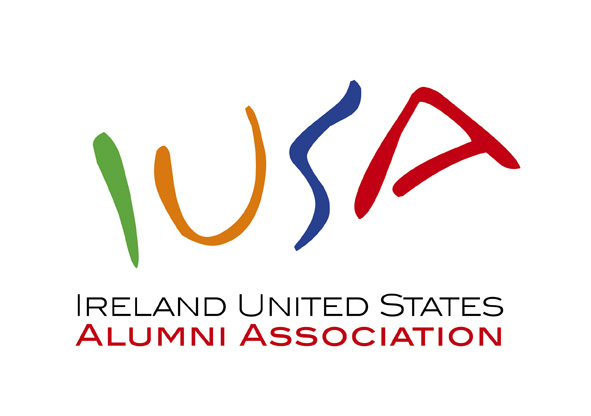 StrategicPlan2012-14YearStart YearNew Alumni*New MembersNon-renewalsEnd Year201210010060-40220201322010080-603402014340100100-80460IUSA BenefitsMembersNon-membersFree and priority access to all IUSA events/activitiesYes*NoAccess to members-only section of IUSA websiteYesNoMonthly e-letterYesNoReduced registration fee for annual conferenceYesNoAccess to select partner association events/activitiesYesNoPriority access to US Embassy events/activitiesYesNoEvent/ActivityIUSA ObjectiveOperational ObjectiveWhenCostResponsibleInaugural Alumni ConferenceA, B, C, D, E1, 2, 3, 4JanuaryIUSA Board and US EmbassyIUSA e-letterA, B, C, D, E1, 2, 3, 4, 5MonthlyCommunications SecretaryPromote events effectively through website, monthly newsletter, State AlumniD, E2, 4OngoingCommunications SecretaryPlanning for 2013 Alumni ConferenceA, B, C, D, E1, 2, 3, 4OngoingIUSA Board and US EmbassyPathways to Parental Involvement Seminar on Irish education systemB, D, E1, 2, 3FebruaryMary Ryan and Education CommitteeEntrepreneurship SeminarA, B, D, E1, 2, 3, 4, 5MarchSiobhan Byrne Learat and Economic CommitteeRedesign IUSA websiteA, D, E1, 2, 4Quarter 1Leah Yeung (WIPAN), Communications Secretary and IUSA BoardUS – Ireland Trade & Investment Relationship: Regional alumni outreach to Limerick, Cork and Galway (Waterford may be included as well)A, B, C, D, E1, 2, 3, 4Quarter 1Brian Cotter (IUSA) and Katie Keogh (US Embassy) with support from regionally-based alumni, partner institutions and local county/city councilsProminent Alumni Lecture Series (politics; economy; culture; sport; media; community/voluntary sector)A, B, C, D, E1, 2, 3, 4, 5Quarters 1, 2, 3 and 4IUSA Board and US EmbassyEducation and Poverty SeminarA, B, D, E1, 2, 3, 4, 5AprilDeclan Dunne, Kevin Haugh and Education CommitteeTechnology Transfer SeminarA, B, D, E1, 2, 3, 4, 5Quarter 2Brian Cotter and Economic CommitteeEvent/ActivityIUSA ObjectiveOperational ObjectiveWhenCostResponsibleFun/Family Event: Quiz Night/Social Event – possible charity fundraiserB, D, E1, 2, 3, 4Quarter 2/3IUSA BoardIUSA Annual LectureA, B, C, D, E1, 2, 3, 4, 5Quarter 3IUSA Board2013 membership driveD, E2, 4, 5NovemberMembership SecretaryBest Practices in Economic DevelopmentA, B, D, E1, 2, 3, 4, 5Quarter 4Ken Germaine and Economic Committee